The IHBC’s Historic Environment Service Providers Recognition 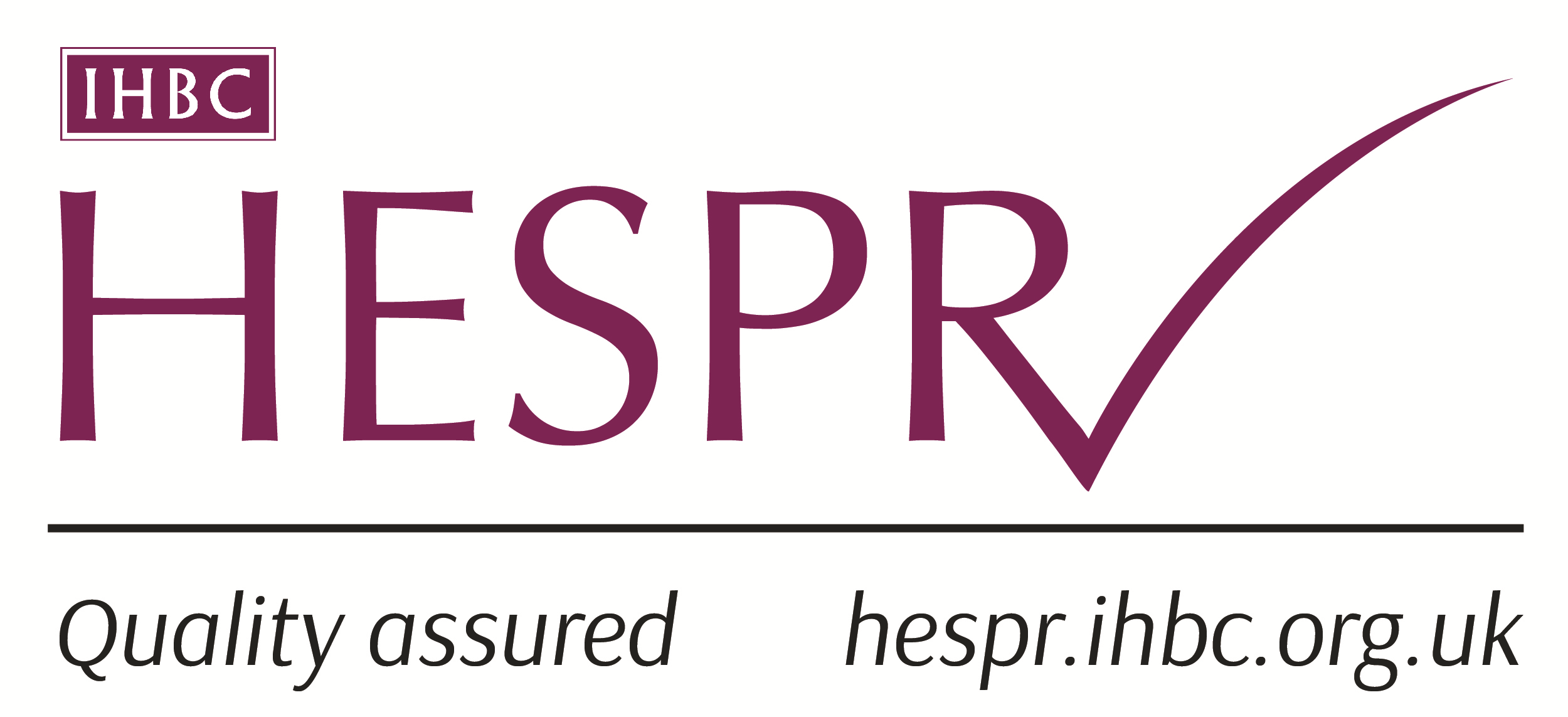 Data Pro forma for HESPR entryPlease include the information you wish to see reproduced on the HESPR entryName of companyAddressPostcode General telephone number Which IHBC Branch are you based in?Describe the work your company carries out (maximum 150 words)Give examples of up to three projects you have undertaken. Use other pages as necessaryInclude: Name of the project,Project location, Client or type of client (e.g local authority, private) Type of project and conservation input (e.g Historic building conservation, Conservation planning, Architectural design in historic area, Historical research, New build in an historic area, Historic area assessment etc)Any web links to the project?  Name of HESPR ‘Designated Service Adviser’ Job titleTelephone number of HESPR ‘Designated Service Adviser’Email address of HESPR ‘Designated Service Adviser’.Which of the following roles do you consider your company carries out under the HESPR scheme?  Please click the box for all that apply.Historic building conservation Conservation planningArchitectural design and new build in historic areas Historical research Historic area assessmentsProject ManagementArchaeologyOther (please specify below):